Министерство образования и науки Хабаровского краяКраевое государственное бюджетное образовательное учреждение среднего профессионального образования «Амурский политехнический техникум»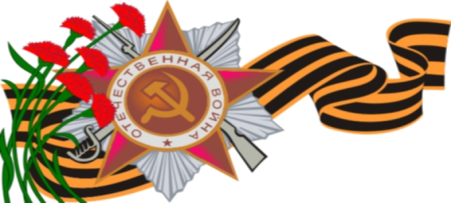 Конференция «Салют, Победа - 2015»Поисково-исследовательская работа Проект «ПОМНИМ И ЧТИМ»Работу выполнили: Узультуева Алена, 112 ЛЭ;Миякэ Владимир, 103 ТЭО;Лопаев Владимир, 108 ТОРАТ;Швец Дмитрий, 203 ТЭО;Сыропятова Анастасия, 201 ТМ;Кориенко Алексей, 203 ТЭО;Серков Павел, 203 ТЭО;Блохин Игорь, 203 ТЭО;Дворянинов Юрий, 203 ТЭО; Панков Илья, 208 ТОРАТ;Шевелев Руслан, 208 ТОРАТ;Третьяков Игорь, 203 ТОРАТ;Орлов Данила, 201 ТМ;Уханаева Арина, 106;БУ;Марченко Владислав, 203 ТЭОРуководители: Кобычева Т.С. –  руководитель музея, преподаватель; Афанасьева Л.А. – преподаватель;Коробова Ю.В. – преподаватель;Туровец С.А. – библиотекарь;Тяжелкова Т.Г. – преподаватель;  Самсонова Л.А. – преподаватель;Мирошникова Т.Н. – библиотекарьТел.: 8(42142)32203Амурск, 2015г.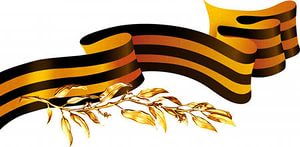 ВведениеСвященная, освободительная Великая Отечественная война 1941-1945 гг. Мы по праву называем её народной. На борьбу со страшным врагом человечества - фашизмом встал весь советский народ. Плечом к плечу с испытанными солдатами и офицерами, с оружием в руках сражались партизаны, юные подпольщики, связные, санитары, разведчики. Боевой подвиг советского солдата бессмертен. Время неумолимо идет вперед. Уходят из жизни ветераны, не раз поднимавшиеся в атаку, видевшие сожженные города и горящие села, познавшие радость победы. Но память о бессмертном подвиге в годы Великой Отечественной передается и будет передаваться из поколения в поколение.Актуальность: Слишком много сейчас желающих в мире фальсифицировать итоги Великой Отечественной войны. Какой она была и должна быть сегодня, история минувшей войны? Как рассказать её, чтобы она действительно стала уроком для сегодняшнего поколения? Нельзя забывать, что и как пришлось тогда терпеть, превозмогать, одолевать. Память о войне - о каждом, кто прошел, испытал, пережил...Наша Память - живая, действующая, борющаяся. Наша Память - это верность славным традициям народа-победителя. Наша память - в  поисковой  работе. Собирая материал о земляках, ветеранах ВОВ и ветеранах трудового фронта для музея нашего техникума, мы  испытываем лучшие гражданские качества, чувство гордости за свою Родину, чувство сопричастности времени, отечественной истории и любовь к Родине. В 2014-2015 году наш техникум приступил к осуществлению проекта «ПОМНИМ И ЧТИМ», посвященного 70-ю Победы в Великой Отечественной войне 1941-1945 гг. (Приложение 1). Проект был создан  в  целях  гражданско-патриотического и нравственного воспитания молодежи, привлечения нас - студентов к поисково-исследовательской и краеведческой работе. Сроки реализации проекта были определены следующие: (сентябрь) 2014 – (май) 2015 гг.  Каждый из нас, входящий в состав молодежного патриотического объединения «Поиск», однозначно определился в своем выборе  относительно участия в проекте. Мы решили собрать материалы не только о наших родных и близких, но и не обойти вниманием сотрудников нашего техникума.Основной целью нашей работы стало активное участие в проекте «Помним и чтим».Мы определили следующие задачи нашей деятельности на ближайшее время, ориентируясь на основной план (Приложение 2) по осуществлению проекта:Сбор материалов о людях и их судьбах в годы Великой Отечественной войны «Моя семья в годы войны»;Выполнение творческих работ для публикации и размещения их в сборнике «Человек и война» о людях, судьбах участников войны, о личном вкладе тружеников тыла, о детях войны – очевидцах страшных событий;Участие в обработке материалов и сведений для составления Книги Памяти и пополнении фондов музея техникума. Объектом поисково-исследовательской деятельности стала: Великая Отечественная война 1941-1945гг.Предмет исследования: Конкретные судьбы людей, участников и очевидцев Великой Отечественной войны 1941-1945гг. –  наши родные и близкие.Все они являются для нас примером мужества и отваги, и потому мы считаем их героями. Для нас очень важно, чтобы память о них была сохранена, чтобы о них не забывали. Методы работы:Поиск и сбор информации: фотографии, газетные публикации, информация в источниках и литературе, воспоминания родных и близких.Опрос сотрудников нашего техникума.Обработка результатов поиска, сканирование фотоматериалов, документов и других источников.Системный анализ данных для размещения в Книге Памяти и сборнике творческих работ «Человек и война».Организационная работа и определение направлений работы В октябре  2014 года, на основании Положения о проекте «Помним и Чтим» наша команда собралась в полном составе и определила главные направления нашей деятельности на ближайшее время. Было принято решение разделиться на три  команды и определить задачи, над которыми они будут работать. Поисковая группа. Миякэ Владимир, 103 ТЭО;Лопаев Владимир, 108 ТОРАТ;Дворянинов Юрий, 203 ТЭО; Сыропятова Анастасия, 201 ТМ;Панков Илья, 208 ТОРАТ;Задачи: - опрос сотрудников нашего техникума и студентов с целью выяснить: имеются ли в составе их семей родственники – участники или очевидцы Великой Отечественной войны; - поиск и сбор информации (фотографии, газетные публикации, информация в источниках и литературе, воспоминания родных и близких).Творческая группа: Узультуева Алена, 112 ЛЭ;Швец Дмитрий, 203 ТЭО;Кориенко Алексей, 203 ТЭО;Серков Павел, 203 ТЭО;Блохин Игорь, 203 ТЭО;Шевелев Руслан, 208 ТОРАТЗадачи: - сбор творческих работ для публикации и размещения их в сборнике «Человек и война» о людях, судьбах участников войны, о личном вкладе тружеников тыла, о детях войны;- выполнение собственных творческих работ.Информационно-техническая группа: Третьяков Игорь, 203 ТОРАТ;Орлов Данила, 201 ТМ;Уханаева Алена, 106;Марченко Владислав, 203 ТЭОЗадачи: - обработка материалов поисковой группы;- сканирование фотоматериалов, документов;- набор текстов на компьютере для составления Книги Памяти и сборника «Человек и война».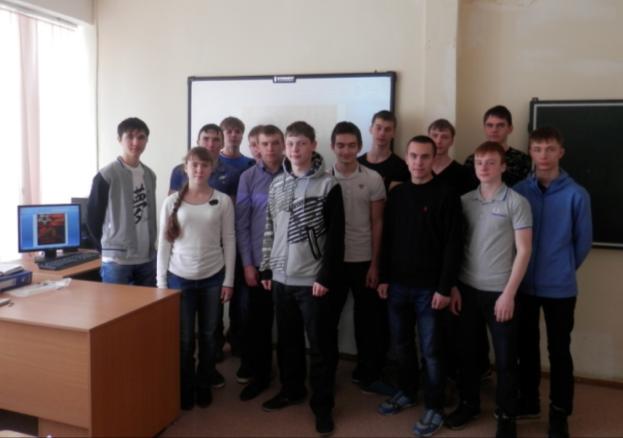  Поиск и сбор информацииПроведя опрос, мы установили, что около 40% сотрудников нашего техникума предоставят нам свои материалы и примут активное участие в акции, так как имеют достаточное количество материалов о своих родных – ветеранах Великой Отечественной войны и трудового фронта. Кроме того мы выяснили что небольшое количество и нас самих – студентов техникума могут предоставить такие материалы. 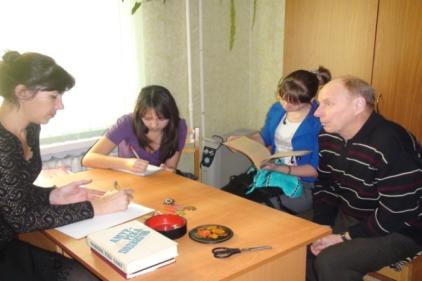 Первые материалы стали поступать сразу, но в очень небольшом количестве. Проблемой стало то, что в некоторых семьях информация была недостаточно полной, так как находилась за пределами нашего города и для этого требуется связаться с родственниками с других городов и регионов. Некоторые сотрудники нашего техникума делали запросы в архивные фонды Министерства обороны и военкоматов.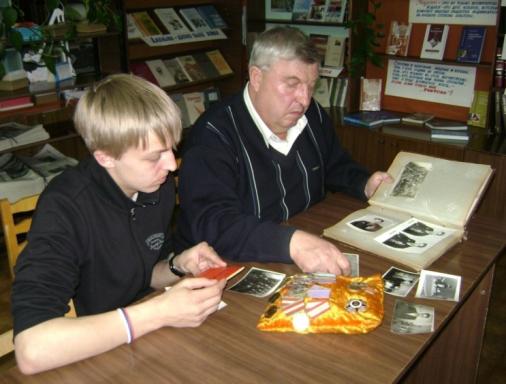 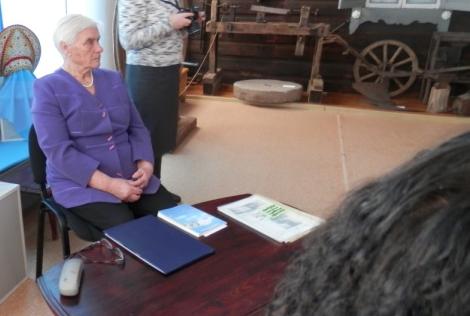  Но работа началась, и останавливаться мы не собирались. На март месяц в архивных фондах музея нашего техникума добавилось более 70 единиц различных документов и фотографий. Для Книги Памяти собраны материалы о двадцати четырех ветеранах Великой Отечественной войны, о девяти ветеранах трудового фронта и тружениках тыла, а также о детях войны.Написание и выполнение творческих работ В ноябре 2014 в нашем техникуме в рамках проекта был объявлен конкурс сочинений «Человек и война», а также конкурс эссе среди студентов 2-3 курсов на тему «Герой Отечества, кто он?». По результатам конкурсов были выбраны наиболее достойные работы студентов нашими руководителями и утверждены на публикацию в сборнике творческих работ «Человек и война».К работе приступили и мы: рисовали плакаты, составляли коллажи, выполняли компьютерные презентации, графические работы, проекты поздравительных открыток к празднику Победы в компьютерных программах. Оказалось не так-то просто отобрать достойные работы для публикации. Спасибо нашим руководителям и творческим людям нашего техникума, которые редактировали наши и другие студенческие работы, а также сами взялись за перо и писали рассказы и стихи. К февралю часть отобранных материалов была готова для публикации в сборнике. Кроме того, руководителями было принято решение о публикации материалов студенческих исследовательских работ по заданной тематике. Дело в том, что ранее уже выполнялись работы о родственниках некоторых преподавателей  в рамках других тем для исследований, но содержали в себе сведения о периоде Великой Отечественной войны 1941-1945 гг. Таким образом, некоторые материалы этих работ были выбраны для размещения в сборнике «Человек и война».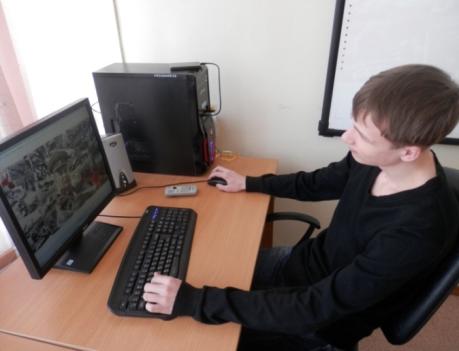 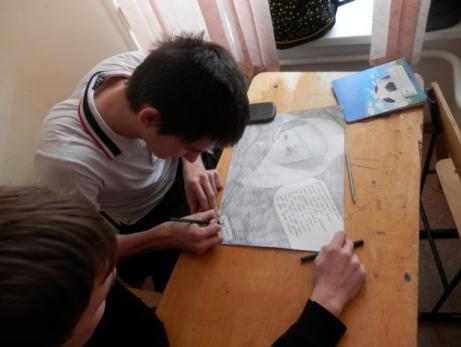 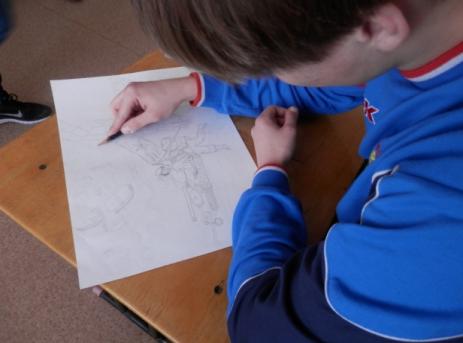 Обработка результатов поиска и пополнение фондов музея техникума.С того времени, как началось поступление информации, документов, фотоматериалов и других источников информации, информационная группа приступила к работе по набору текста в компьютерной программе Microsoft Office Word.  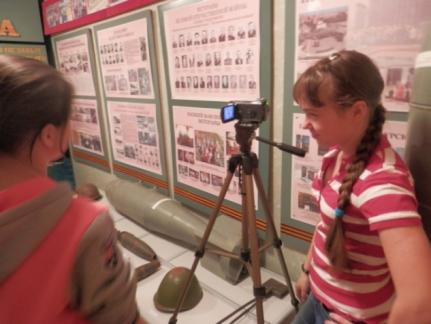 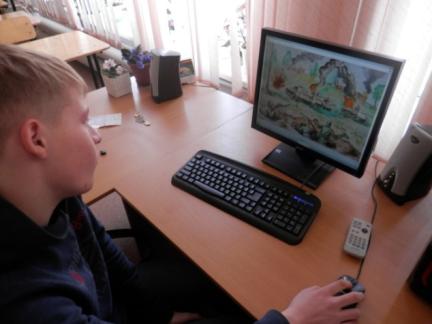 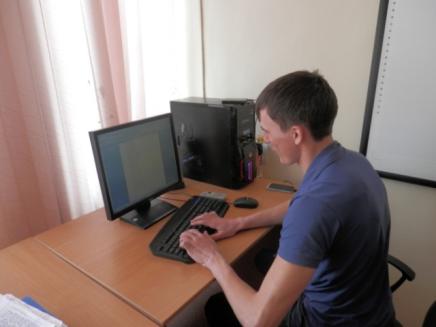 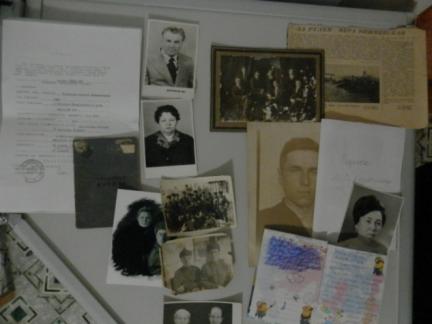 Одновременно шла разработка обложки для оформления Книги Памяти и Сборника творческих работ.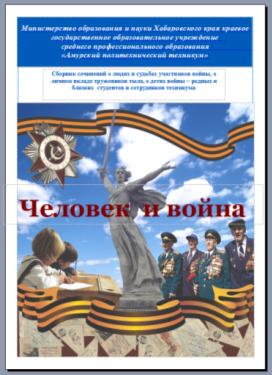 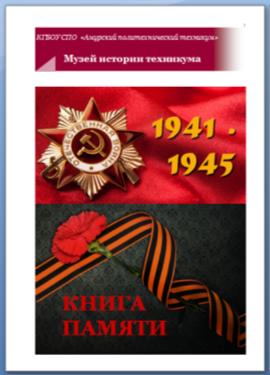 Представление работы по осуществлению проекта На официальном сайте нашего техникума на странице музея техникума http://ap47.ru/p598/ в январе 2015 года появилась активная ссылка –  проект «Помним и чтим». На открывающейся странице имеется вся информация о проекте, который осуществляется в нашем техникуме: Положение о проекте; Книга Памяти (Приложение 3); Сборник творческих работ «Человек и война» (Приложение 4). Именно там отражается информация, собранная на сегодняшний день, обработанная и включенная для публикации. Один-два раза в месяц информация обновляется, так как этот проект еще не закончен и будет осуществляться включительно месяц май 2015 года.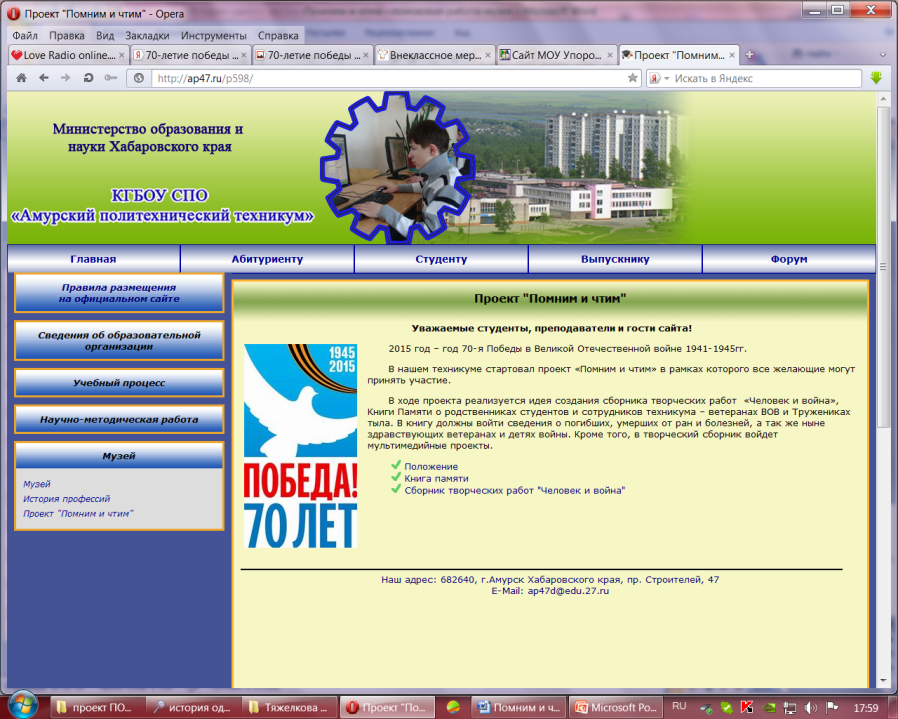 В актовом зале техникума представлена экспозиция, собранная из портретов в своеобразную галерею под названием «Бессмертный полк». Это портреты тех, чьи имена вошли в Книгу Памяти и сборник «Человек и война», это наши родные и близкие – ветераны Великой Отечественной войны 1941-1945 гг. и ветераны трудового фронта. Это наши герои! Это наша память!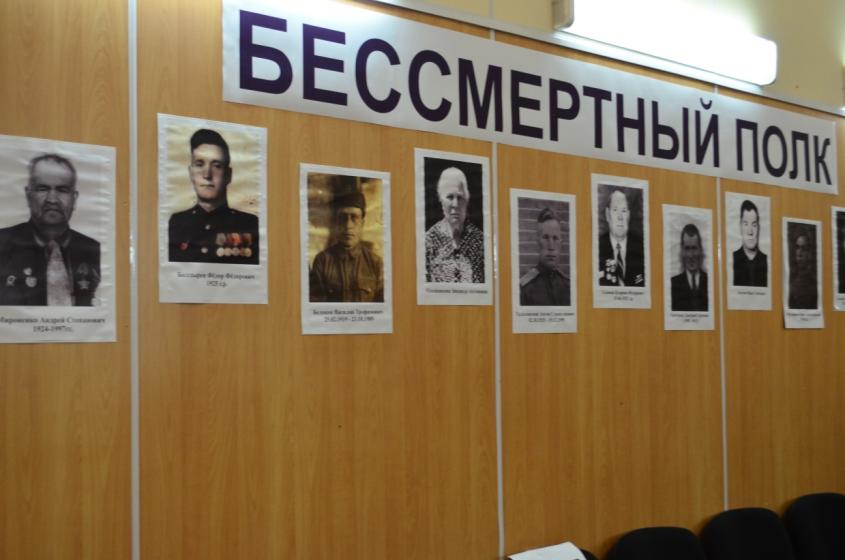 Вместо заключенияПодводить итоги по осуществлению проекта «Помним и чтим» полностью ещё рано, но первые итоги уже можно подвести:В работу над осуществлением и представлением проекта активно вовлечены студенты 1-2-го курсов: молодежное патриотическое объединение «Поиск»; молодежное объединение «Вместе»; преподаватели и библиотекари.Все сотрудники техникума помогают в работе по сбору материалов и написанию творческих работ;Все студенты техникума интересуются материалами и сведениями, которые собирают и приносят их друзья и одногруппники, проявляя интерес при ознакомлении с ними;  Материалы размещены на сайте техникума, с ними уже познакомились большинство не только студентов и сотрудников техникума, но и члены их семей;Портреты, которые были представлены в актовом зале техникума стали экспозицией, с которой познакомились и гости нашего техникума на проходившем недавно смотре-конкурсе творческих коллективов, посвященном 70-летию Победы в Великой Отечественной войне 1941-1945 гг.Приложение 1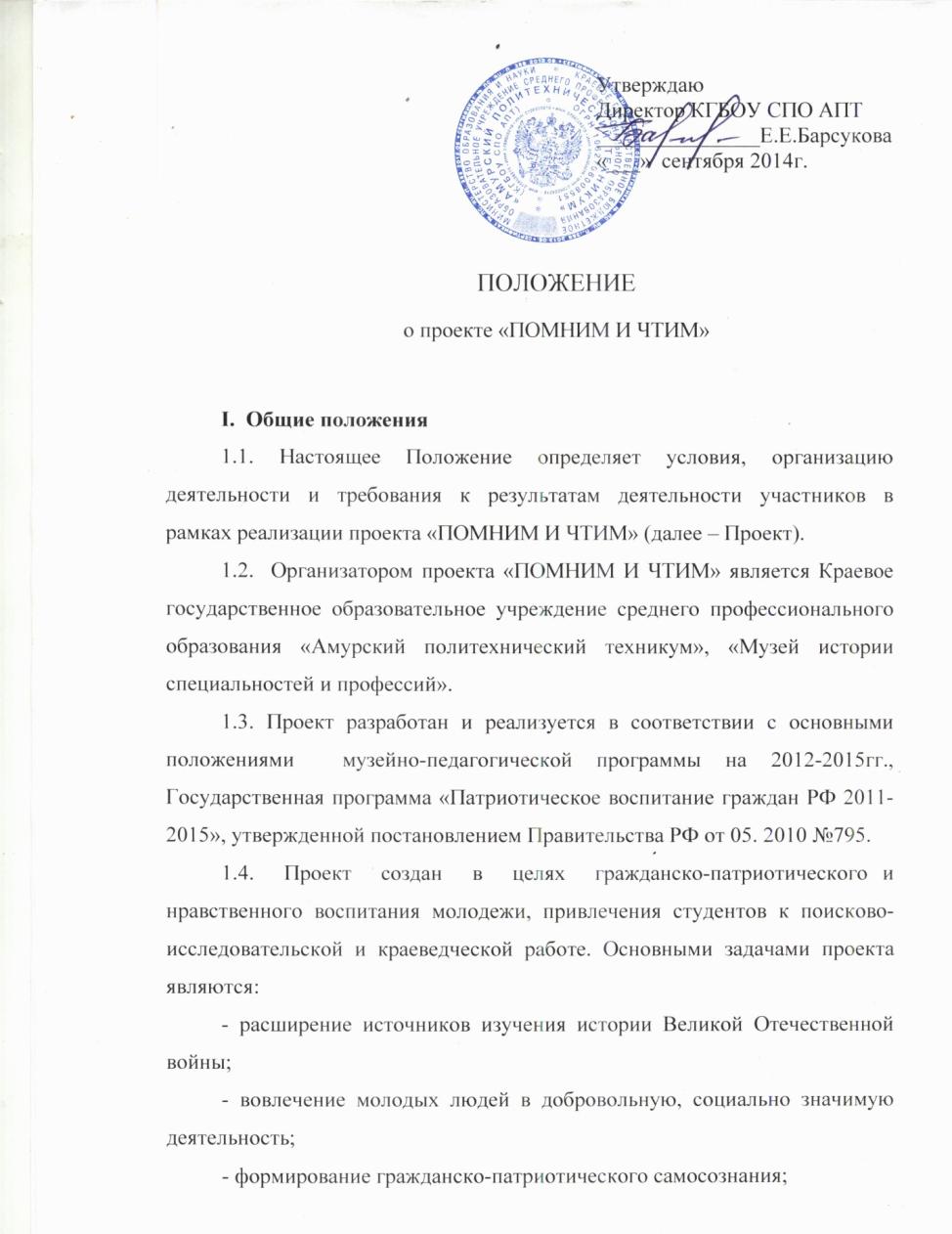 - воспитание глубокого уважения к подвигу советского народа в Великой Отечественной войне, к истории своей страны;- популяризация, сохранение и приумножение историко-культурного наследия. 1.5.  Участие в Проекте учебных групп 1 – 4 курса обязательно, для педагогических и других работников техникума на добровольной основе.   1.6.  Сроки реализации Проекта: (сентябрь) 2014 – (май) 2015 гг.  II.  Основные направления деятельности: 3.1. Основными  направлениями  деятельности по осуществлению проекта являются: Сбор материалов о людях и их судьбах в годы Великой Отечественной войны «Моя семья в годы войны»;Написание сочинений «Человек и война»;Составление Книги Памяти (по собранным материалам);Составление сборника сочинений о людях, судьбах участников войны, о личном вкладе тружеников тыла, о детях войны – вся информация должна быть собрана в семьях студентов и сотрудников техникума;Пополнение фондов музея; подготовка экспозиционных материалов;Оформление портретов ветеранов для участия в праздничном шествии в День Победы;Использование материалов для участия в студенческой научно-практической конференции.3.2.  Осуществление проекта проходит по отдельному плану (приложение 1).3.3.  Требования  к  поисковым  материалам: - сканированные копии оригиналов наградных документов, документов, удостоверяющих личность, писем и пр.;- имя, отчество, фамилия;-  фотографии, вырезки из газет, журналов о конкретном человеке;- достоверная информация о датах жизни, участии в сражениях, трудовой деятельности в годы войны, о предприятиях или организациях;- воспоминания ветеранов, тружеников тыла, близких и родственников.3.4. Представленные материалы обрабатываются в течение 3-х дней, фиксируются в журнале поступлений музея техникума.3.5. К работе по составлению сборника сочинений и Книги Памяти привлекаются преподаватели общественных и гуманитарных дисциплин, сотрудники библиотеки.3.6. Материалы предоставляются в музей техникума, преподавателям истории, литературы.3.7. Этапы работы над проектом отражаются на сайте техникума.Приложение 2Планмероприятий на 2014-2015 учебный год по реализации проекта«ПОМНИМ И ЧТИМ»СрокиМероприятие, вид деятельностиОтветственныеСентябрь Разработка Положения о проектеКобычева Т.С. – руководитель музеяСентябрь Утверждение плана мероприятий по реализации проектаТитова Н.А. – зам. директора по ВиСРОктябрь Сбор информации, фото, копий документовРуководители  группОктябрь Сканирование документов, фотоматериалов, заполнение книги поступленийКобычева Т.С. – руководитель музея Октябрь Передача информации в музей техникума для составления Книги Памяти; Мельникова И.В. – пред. ПЦК общественных дисциплин;Самсонова Л.А. – пред. ПЦК филологических дисциплинНоябрь Написание сочинений о ветеранах ВОВ, тружениках тыла, детях войны, узниках концлагерей – родственниках студентов и сотрудников техникума;Мельникова И.В. – пред. ПЦК общественных дисциплин;Самсонова Л.А. – пред. ПЦК филологических дисциплин Ноябрь Оформление, обработка и рецензирование сочинений «Человек и война»Туровец С.А - библиотекарь;Тяжелкова Т.Г. – зам. директора по информационным технологиям;Кобычева Т.С. – руководитель музея;Декабрь Оформление портретов ветеранов для участия в праздничном шествии в День ПобедыРуководители  группДекабрь Работа над составлением Книги Памяти Кобычева Т.С. – руководитель музеяЯнварь Оформление Книги Памяти;Работа над составлением  сборника сочинений «Человек и война»Тяжелкова Т.Г. – зам. директора по информационным технологиям, преподаватель Февраль Оформление экспозиции на основе собранных материалов «Бессмертный полк»Кобычева Т.С. – руководитель музеяФевраль Участие в студенческой научно-практической конференции (представление Книги Памяти, сборника сочинений «Человек и война»)Мельникова И.В. – пред. ПЦК общественных дисциплин;Самсонова Л.А. – пред. ПЦК филологических дисциплинМарт Классные часы в группах 2 курсов по материалам поисковой работы, посвященные 70-летию Победы в Великой Отечественной войнеРуководители  групп;Кобычева Т.С. – руководитель музеяМарт Просмотры художественных фильмов о войне с обсуждениемМельникова И.В. – пред. ПЦК общественных дисциплин;Самсонова Л.А. – пред. ПЦК филологических дисциплинАпрель Подведение итогов проекта «ПОМНИМ И ЧТИМ», оформление материалов для участия в краевом краеведческом конкурсе проектов «Вечный след на земле»Кобычева Т.С. – руководитель музея; Мельникова И.В. – пред. ПЦК общественных дисциплин;Самсонова Л.А. – пред. ПЦК филологических дисциплинАпрель Благотворительная акция «Память сердца»Руководители  группАпрель Распечатка Книги Памяти и сборника творческих работ «Человек и война»Тяжелкова Т.Г. – зам. директора по информационным технологиям, преподавательМай Участие в праздничном шествии в День ПобедыМай Размещение информации об итогах проекта на сайте техникумаКобычева Т.С. – руководитель музея